lMADONAS NOVADA PAŠVALDĪBA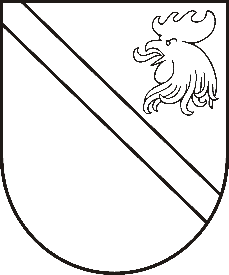 Reģ. Nr. 90000054572Saieta laukums 1, Madona, Madonas novads, LV-4801 t. 64860090, fakss 64860079, e-pasts: dome@madona.lv ___________________________________________________________________________MADONAS NOVADA PAŠVALDĪBAS DOMESLĒMUMSMadonā2018.gada 31.maijā								Nr.235									(protokols Nr.9, 40.p.)Par finansējuma piešķiršanu grāmatu apvākošanas plēves iegādeiMadonas novada skolu bibliotekāri aktīvi izmanto grāmatu vākošanas ierīci, lai sekmīgi nodrošinātu šīs ierīces pielietojumu, nepieciešams iegādāties apvākošanas plēvi. Noklausījusies Izglītības nodaļas vadītājas S.Seržānes sniegto informāciju, ņemot vērā 17.05.2018. Izglītības un jaunatnes lietu komitejas atzinumu un 22.05.2018. Finanšu un attīstības komitejas atzinumu, atklāti balsojot: PAR – 13 (Zigfrīds Gora, Ivars Miķelsons, Andrejs Ceļapīters, Andris Dombrovskis, Antra Gotlaufa, Artūrs Grandāns, Gunārs Ikaunieks, Valda Kļaviņa, Andris Sakne, Rihards Saulītis, Inese Strode, Aleksandrs Šrubs, Gatis Teilis), PRET – NAV,  ATTURAS – NAV, Madonas novada pašvaldības dome  NOLEMJ:Piešķirt finansējumu EUR 550,00 apmērā vākošanas plēves iegādei darbam ar grāmatu vākošanas ierīci Madonas novada pašvaldības skolām no budžetā mācību līdzekļiem paredzētā finansējuma.Domes priekšsēdētāja vietnieks					Z.Gora